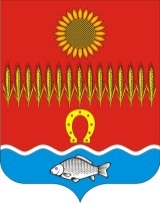        АДМИНИСТРАЦИЯ  СОВЕТИНСКОГО СЕЛЬСКОГО ПОСЕЛЕНИЯ                                       Неклиновский район Ростовская область                                            ПОСТАНОВЛЕНИЕ                                                   сл.Советка24.04. 2017г.    						                                      №  38                                                                              	В соответствии со ст. 39.5 Земельного кодекса Российской Федерации от 25.10.2001  № 136-ФЗ, в силу Федерального закона от 3 июля 2016 года N 334-ФЗ "О внесении изменений в Земельный кодекс РФ,  Федеральным законом «О введении в действие Земельного кодекса Российской Федерации» от 25.10.2001  №137-ФЗ, ст.ст. 8.2., 8.3., 9.1. Областного закона Ростовской области от 22.07.2003 № 19-ЗС «О регулировании земельных отношений в Ростовской области»,  руководствуясь Уставом муниципального образования «Советинское сельское поселение», Администрация Советинского сельского поселения                                         п о с т а н о в л я е т:          1. Утвердить  Порядок ведения учета и предоставления гражданам, имеющим трех и более детей земельных участков в собственность бесплатно.          2.  Специалист по земельным и имущественным отношениям  ведет учет граждан, имеющих трех и более детей в целях однократного бесплатного предоставления земельных участков, для индивидуального жилищного строительства, ведения личного подсобного хозяйства или создания крестьянского (фермерского) хозяйства.3. Постановление  вступает в силу с момента его официального опубликования (обнародования).4.Отменить постановление № 44 от 06.06.2013г. О внесении изменений в постановление администрации Советинского сельского поселения №89 от 24.08.2012г. «Об утверждении «Порядка ведения учета и предоставления многодетным гражданам земельных участков», постановление №89 от 24.08.2012г. «Об утверждении порядка ведения учета и предоставления многодетным гражданам земельных участков»5.  Контроль за исполнением данного постановления оставляю за собой. Глава Администрации Советинского сельского      поселения						                   З.Д.Даливаловпостановление вноситспециалист по земельным иимущественным вопросам                                                                                                                                        Приложение к постановлению Администрации Советинского сельского поселенияНеклиновского района от  24.04.2017г. № 38ПОРЯДОКведения учета и предоставления гражданам, имеющим трех и более детей земельных участков1. Общие положения1.1. Настоящий «Порядок ведения учета и предоставления гражданам, имеющим трех и более детей земельных участков» (далее Порядок), разработан в соответствии со ст.ст. 8.2., 8.3., 9.1. Областного закона Ростовской области от 22.07.2003 № 19-ЗС «О регулировании земельных отношений в Ростовской области».1.2. Земельные участки, находящиеся в муниципальной собственности предоставляются гражданам,  имеющим трех и более детей состоящим на учете в целях однократного, бесплатного предоставления земельных участков в соответствии с настоящим Порядком.1.3.  Перечень земельных участков, которые могут быть использованы для бесплатного предоставления многодетным гражданам, устанавливается органами местного самоуправления поселения в соответствии с правилами землепользования и застройки и подлежит опубликованию в газете «Приазовская степь», а также размещается на официальном сайте Администрации Советинского сельского поселения в сети Интернет.2. Случаи однократного, бесплатного предоставления  гражданам, имеющим трех и более детей земельных участков2.1. 	В целях индивидуального жилищного строительства, право на однократное бесплатное приобретение в собственность находящихся в муниципальной собственности земельных участков, без торгов и предварительного согласования мест размещения объектов строительства имеют граждане Российской Федерации, проживающие на территории Ростовской области в течение не менее чем 5 лет, предшествующих дате подачи заявления о постановке на учет в целях бесплатного предоставления земельного участка в собственность, состоящие по месту их жительства на учете в качестве нуждающихся в жилых помещениях или имеющие основания для постановки на данный учет без признания их малоимущими, имеющие трех и более несовершеннолетних детей и совместно проживающие с ними. Если указанные граждане являются опекунами или попечителями детей, то они имеют право на бесплатное приобретение в собственность земельных участков при условии воспитания этих детей не менее 3 лет.2.2. В целях ведения личного подсобного хозяйства или создания крестьянского (фермерского) хозяйства право на однократное бесплатное приобретение в собственность находящихся в муниципальной собственности земельных участков, без торгов и предварительного согласования мест размещения объектов строительства имеют граждане Российской Федерации, проживающие на территории Ростовской области в течение не менее чем 5 лет, предшествующих дате подачи заявления о постановке на учет в целях бесплатного предоставления земельного участка в собственность, имеющие трех и более несовершеннолетних детей и совместно проживающие с ними. Если указанные граждане являются опекунами или попечителями детей, то они имеют право на бесплатное приобретение в собственность земельных участков при условии воспитания этих детей не менее 3 лет.2.3. Указанным в пунктах 2.1. и 2.2. Порядка гражданам земельные участки, находящиеся в муниципальной собственности муниципального образования «Советинское сельское поселение», предоставляются для индивидуального жилищного строительства или ведения личного подсобного хозяйства в соответствии с документами территориального планирования и правилами землепользования и застройки Советинского сельского поселения Неклиновского района.3. Порядок подачи, оформления и принятия к рассмотрению заявлений на бесплатное предоставление земельных участков в собственность3.1. Граждане, указанные в пунктах 2.1. и 2.2. настоящего Порядка, изъявившие желание приобрести бесплатно в собственность земельные участки для индивидуального жилищного строительства или ведения личного подсобного хозяйства обращаются в Администрацию Советинского сельского поселения Неклиновского района по месту их регистрации. К заявлению (приложение № 1 к Порядку) прилагаются копии следующих документов с предъявлением их подлинников:3.1.1. документ, удостоверяющий личность гражданина Российской Федерации;3.1.2. свидетельства о рождении детей, правового акта об установлении над ребенком опеки или попечительства, свидетельства об установлении отцовства (на каждого ребенка);3.1.3. свидетельства о браке (расторжении брака) в случае несоответствия фамилий родителя и ребенка (детей).         3.1.4. Граждане, состоящие по месту их жительства на учете в качестве нуждающихся в жилых помещениях или имеющие основания для постановки на данный учет без признания их малоимущими направляют в Администрацию Советинского сельского поселения заявление о постановке на учет в целях бесплатного предоставления земельного участка в собственность. В заявлении гражданин дает обязательство сообщить в Администрацию Советинского сельского поселения об изменении обстоятельств, послуживших основанием для постановки на учет в целях бесплатного предоставления земельного участка в собственность, в течение месяца со дня возникновения указанных обстоятельств и представить подтверждающие указанные обстоятельства документы. Форма заявления устанавливается Администрацией Советинского сельского поселения. К заявлению прилагаются копии следующих документов с предъявлением их подлинников или только заверенные в установленном порядке копии следующих документов:1) документов, удостоверяющих личность гражданина Российской Федерации и членов его семьи (все страницы);2) правоустанавливающих документов на занимаемое жилое помещение, право на которое не зарегистрировано в Едином государственном реестре недвижимости;3) свидетельств о браке (расторжении брака), о рождении (смерти) членов семьи, правового акта об установлении над ребенком опеки или попечительства, свидетельства об установлении отцовства (на каждого ребенка);4) выписки из домовой книги или финансового лицевого счета, в случае если указанные сведения не находятся в распоряжении органов государственной власти, органов местного самоуправления и подведомственных государственным или органам местного самоуправления организаций, участвующих в предоставлении государственных и муниципальных услуг;5) для граждан, страдающих некоторыми формами хронических заболеваний или имеющих право на дополнительную жилую площадь в соответствии с федеральным законодательством, - справок, заключений и иных документов, выдаваемых организациями, входящими в государственную, муниципальную или частную системы здравоохранения, либо документов, выдаваемых федеральными государственными учреждениями медико-социальной экспертизы;6) при наличии у гражданина права на меры социальной поддержки, установленные федеральным законодательством, - удостоверений и документов, подтверждающих данное право.3.2 Администрацией Советинского сельского поселения самостоятельно запрашиваются документы (их копии или содержащиеся в них сведения), необходимые для принятия гражданина (граждан) на учет граждан в целях бесплатного предоставления земельных участков в соответствии с настоящим Областным законом, в органах государственной власти, органах местного самоуправления и подведомственных государственным органам или органам местного самоуправления организациях, в распоряжении которых находятся данные документы (их копии или содержащиеся в них сведения) в соответствии с нормативными правовыми актами Российской Федерации, нормативными правовыми актами Ростовской области, муниципальными правовыми актами, если такие документы не были представлены гражданином (гражданами) по собственной инициативе, в том числе правовой акт органа местного самоуправления о постановке на учет гражданина в качестве нуждающегося в жилом помещении, в случае, если гражданин состоит на учете в качестве нуждающегося в жилом помещении, справка с места жительства гражданина о составе семьи, подтверждающее совместное проживание со всеми детьми.3.3. Администрация Советинского сельского поселения в течение месяца после дня получения всех необходимых документов осуществляет проверку оснований для принятия на учет гражданина и ставит его на учет или отказывают заявителю в приеме заявления в случае отсутствия документов указанных в пункте 3.1 настоящего Порядка. Учет граждан в целях предоставления земельных участков для индивидуального жилищного строительства и ведения личного подсобного хозяйства или  создания крестьянского (фермерского) хозяйства осуществляется отдельно.Отсутствие на территории Советинского сельского поселения свободных сформированных земельных участков не является основанием для отказа гражданам в постановке на учет в целях бесплатного предоставления земельного участка в собственность.Решение Администрации Советинского сельского поселения направляется заявителю в семидневный срок со дня его принятия. Информация о постановке гражданина на учет в целях бесплатного предоставления земельного участка в собственность размещается на официальном сайте муниципального образования в информационно-телекоммуникационной сети "Интернет".     3.4. Администрация Советинского сельского поселения в месячный срок после дня размещения соответствующей информации на официальном сайте муниципального образования в информационно-телекоммуникационной сети "Интернет" осуществляет подбор места нахождения земельного участка.В случае отсутствия на территории муниципального образования свободных земельных участков Администрация Советинского сельского поселения обращается в органы местного самоуправления других муниципальных образований с предложением заключить межмуниципальные соглашения о безвозмездной передаче земельных участков в муниципальную собственность такого муниципального образования в целях предоставления земельных участков.3.5. О подобранном месте нахождения земельного участка граждане, стоящие на учете, уведомляются в установленном порядке. Если в течение месяца после дня уведомления гражданин не проинформировал уполномоченный орган муниципального района, о согласии или несогласии с подобранным местом нахождения земельного участка, то он считается не согласившимся с подобранным местом нахождения земельного участка. В этом случае подобранное место нахождения земельного участка предлагается следующему по очереди гражданину, претендующему на получение земельного участка.Несогласие гражданина, претендующего на получение земельного участка, с подобранным местом нахождения земельного участка не является основанием для снятия гражданина с соответствующего учета.3.6.  Администрация Советинского сельского поселения не позднее чем через шесть месяцев после получения согласия гражданина на получение в собственность земельного участка осуществляет проведение следующих работ по формированию земельного участка:1) определяет вид разрешенного использования земельного участка;2) определяет технические условия подключения (технологического присоединения) объектов к сетям инженерно-технического обеспечения и плату за подключение (технологическое присоединение) объектов к сетям инженерно-технического обеспечения, за исключением случаев предоставления земельных участков для создания крестьянского (фермерского) хозяйства.3.7  Администрация Советинского сельского поселения выполняет в отношении земельного участка в соответствии с требованиями, установленными Федеральным законом от 24 июля 2007 года N 221-ФЗ "О кадастровой деятельности", работы, в результате которых обеспечивается подготовка документов, содержащих необходимые для осуществления государственного кадастрового учета сведения о таком земельном участке, осуществляет мероприятия, необходимые для государственного кадастрового учета такого земельного участка;3.8. Администрация Советинского сельского поселения в течение месяца со дня формирования земельного участка на основании заявления гражданина о предоставлении земельного участка в собственность либо на основании совместного заявления гражданина и его совершеннолетнего ребенка (совершеннолетних детей), в случае если после постановки гражданина на соответствующий учет ребенок (дети) этого гражданина достигли совершеннолетия, принимает решение о бесплатном предоставлении земельного участка в общую долевую собственность граждан и их детей, в том числе достигших совершеннолетия, но являвшихся несовершеннолетними на дату постановки гражданина на соответствующий учет.В случае изменения обстоятельств, послуживших основанием для постановки на учет в целях предоставления земельного участка в собственность (изменения состава семьи), гражданин указывает на эти обстоятельства в данном заявлении и представляет подтверждающие документы. Решение Администрации Советинского сельского поселения о бесплатном предоставлении гражданину земельного участка в собственность направляется заявителю в семидневный срок со дня его принятия.Предоставление земельного участка в порядке, является основанием для снятия с соответствующего учета заявителя, а также другого гражданина, входящего в состав семьи заявителя, в случае если он также был принят на учет.Достижение детьми (одним из детей) совершеннолетия или смерть детей (одного из детей) не являются основаниями для снятия граждан с соответствующего учета.3.9.  Администрация Советинского сельского поселения ежемесячно представляет отчет в Администрацию Неклиновского района, определенный Правительством Ростовской области, информацию о гражданах, поставленных на учет в целях бесплатного предоставления земельных участков  и сведения о предоставленных гражданам земельных участках в отчетном периоде по форме и в сроки, установленные Правительством Ростовской области. Отдел муниципального имущества и земельных отношений Администрации Неклиновского района формирует сводный реестр граждан, поставленных на учет в целях бесплатного предоставления земельных участков.Приложение № 1к Порядку                            В Администрацию Советинского сельского поселения ЗАЯВЛЕНИЕВ связи с ст.ст. 8.2., 8.3., 9.1. Областного закона Ростовской области от 22.07.2003 № 19-ЗС «О регулировании земельных отношений в Ростовской области»прошу Вас рассмотреть  вопрос  о  постановке  меня  -  гражданина  РоссийскойФедерации ____________________________________________________________________                                      (Ф.И.О.)дата рождения ____________________ паспорт: серия __________ N ____________ ,выданный _____________________________________________________________________ "_____" __________________ г.,проживаю по адресу: _________________________________________________________                   (индекс, адрес регистрации, адрес фактического проживания)_______________________________________________________________________________________________________________________________________________________________,и членов моей семьи  -  граждан  Российской  Федерации  на  учет  в  качестве лица, имеющих трёх и более детей, в целях предоставления земельного участкаплощадью ____________________ кв.м. для индивидуального жилищного строительства /ведения личного подсобного хозяйства/ на территории _______________________________________________________________________________  .(наименование населенного пункта)Состав семьи _________________ человек:супруга (супруг) __________________________________ "______" ____________ г.,                             (Ф.И.О., дата рождения)паспорт: серия ___________ N ________________ , выданный _____________________________________________________________________________"_______" ____________________г., проживает по адресу: _______________________________________________________________________________________________________________________________________________________________________________,           (индекс, адрес регистрации, адрес фактического проживания)дети: 1) ______________________________________________________________"____" _______________________г.,                          (Ф.И.О., дата рождения)паспорт (свидетельство о рождении): серия _________________ N ______________,выданный ___________________________________________________________________ "_____" _________________________г.,проживает по адресу: ______________________________________________________________________________________________________________________________________________________________;                   (индекс, адрес регистрации, адрес фактического проживания)2) ______________________________________________________________"____" _______________________г.,                          (Ф.И.О., дата рождения)паспорт (свидетельство о рождении): серия _________________ N ______________,выданный ___________________________________________________________________ "_____" _________________________г.,проживает по адресу: ______________________________________________________________________________________________________________________________________________________________;                   (индекс, адрес регистрации, адрес фактического проживания)3) ______________________________________________________________"____" _______________________г.,                          (Ф.И.О., дата рождения)паспорт (свидетельство о рождении): серия _________________ N ______________,выданный ___________________________________________________________________ "_____" _________________________г.,проживает по адресу: ______________________________________________________________________________________________________________________________________________________________;                   (индекс, адрес регистрации, адрес фактического проживания)4) ______________________________________________________________"____" _______________________г.,                          (Ф.И.О., дата рождения)паспорт (свидетельство о рождении): серия _________________ N ______________,выданный ___________________________________________________________________ "_____" _________________________г.,проживает по адресу: ______________________________________________________________________________________________________________________________________________________________;                   (индекс, адрес регистрации, адрес фактического проживания)5)______________________________________________________________"____" _______________________г.,                          (Ф.И.О., дата рождения)паспорт (свидетельство о рождении): серия _________________ N ______________,выданный ___________________________________________________________________ "_____" _________________________г.,проживает по адресу: ______________________________________________________________________________________________________________________________________________________________;                   (индекс, адрес регистрации, адрес фактического проживания)    Я  и члены моей семьи ранее право на бесплатное получение в собственность земельного участка в соответствии с Областным законом Ростовской области от 22.07.2003 № 19-ЗС «О регулировании земельных отношений в Ростовской области» не реализовывали (реализовывали)(нужное подчеркнуть).К заявлению мною прилагаются следующие документы:1) _________________________________________________________________________;             (наименование и номер документа, кем и когда выдан)2) _________________________________________________________________________;             (наименование и номер документа, кем и когда выдан)3) _________________________________________________________________________;             (наименование и номер документа, кем и когда выдан)4) _________________________________________________________________________;             (наименование и номер документа, кем и когда выдан)5) _________________________________________________________________________;             (наименование и номер документа, кем и когда выдан)6) _________________________________________________________________________;             (наименование и номер документа, кем и когда выдан)_______________________________  _____________________   ____________________                             (ф.и.о. заявителя)                                                              (подпись)                                             (дата)Даю свое согласие на обработку персональных данных.    Совершеннолетние члены семьи с заявлением согласны:1) _________________________________________________________________________;      (Ф.И.О.)      (подпись)2) _________________________________________________________________________;      (Ф.И.О.)      (подпись)3) _________________________________________________________________________;      (Ф.И.О.)      (подпись)4) _________________________________________________________________________;      (Ф.И.О.)      (подпись)5) _________________________________________________________________________.      (Ф.И.О.)      (подпись)Приложение №2к Порядку КНИГАРЕГИСТРАЦИИ ЗАЯВЛЕНИЙ ГРАЖДАН В ЦЕЛЯХ ПРЕДОСТАВЛЕНИЯ ЗЕМЕЛЬНЫХ УЧАСТКОВ ЛИЦАМ, ИМЕЮЩИХ ТРЁХ И БОЛЕЕ ДЕТЕЙНаселенный пункт ____________________________________________________________                              (город, поселок, село и др.)_____________________________________________________________________________ (наименование органа местного самоуправления, осуществляющего ведение учета)Начата _______________________ 20 _____ г.Окончена _____________________ 20 _____ г.Сводный реестр граждан, поставленных на учет в целях бесплатного предоставления земельных участков.Приложение  №3Об утверждении «Порядка ведения учета и предоставления гражданам, имеющим трех и более детей земельных участков»N 
п/пДата  поступления  заявленияФамилия,
имя,  
отчество 
заявителяАдрес регистрацииРешение    
органа     
местного   
самоуправ- 
ления.     
Дата, номерСообщение  
заявителю  
о принятом 
решении.  
Дата и номер
письма   12   3    45    6    № п/пФамилия, имя, отчествоЧисло, месяц, год рожденияДокумент, удостоверяющий личность заявителя (серия, номер, дата выдачи, код подразделения наименоавние органа выдавшего документ)Фактическое место проживания заявителяЧисло совместно проживающих с заявителем членов его семьиРеквизиты решения органа местного самоуправления о включении заявителя в список граждан, наименование органа местного самоуправления, принявшего решениеНаименование сельского поселения Неклиновского района, в границах которого планируется предоставление заявителю заявителю земельного участкаОснования снятия с учета заявителяВключен в список (категория), номер очередиРеквизиты решения  органа местного самоуправления о снятии заявителя с учета, наименование органа местного сапмоуправления принявшего решениеПримечания1